山东科技大学泰山科技学院基本信息登记表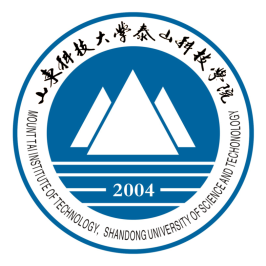 申请岗位：                      注：请附最高学历、学位、成绩单及其他相关材料。姓    名性    别性    别出生年月出生年月电子照片民    族籍    贯籍    贯政治面貌政治面貌电子照片职    称评  定时  间评  定时  间婚姻情况婚姻情况电子照片电 子 邮 箱联系电话联系电话电子照片最 高 学 历毕业院校/所学专业（本科）毕业院校/所学专业（本科）毕业院校/所学专业（本科）///最 高 学 位毕业院校/所学专业（硕士）毕业院校/所学专业（硕士）毕业院校/所学专业（硕士）///身 份 证 号 码现 居 住 地现 居 住 地主 要 家 庭关 系（姓名、与本人关系、工作单位、联系电话）（姓名、与本人关系、工作单位、联系电话）（姓名、与本人关系、工作单位、联系电话）（姓名、与本人关系、工作单位、联系电话）（姓名、与本人关系、工作单位、联系电话）（姓名、与本人关系、工作单位、联系电话）（姓名、与本人关系、工作单位、联系电话）（姓名、与本人关系、工作单位、联系电话）教 育 经 历（从大学入学起分段填写，时间要连贯，包括学生干部、学生组织工作经历。）（从大学入学起分段填写，时间要连贯，包括学生干部、学生组织工作经历。）（从大学入学起分段填写，时间要连贯，包括学生干部、学生组织工作经历。）（从大学入学起分段填写，时间要连贯，包括学生干部、学生组织工作经历。）（从大学入学起分段填写，时间要连贯，包括学生干部、学生组织工作经历。）（从大学入学起分段填写，时间要连贯，包括学生干部、学生组织工作经历。）（从大学入学起分段填写，时间要连贯，包括学生干部、学生组织工作经历。）（从大学入学起分段填写，时间要连贯，包括学生干部、学生组织工作经历。）工 作 经 历（从参加工作起分段填写，时间要连贯，包括单位名称、部门、岗位。）（从参加工作起分段填写，时间要连贯，包括单位名称、部门、岗位。）（从参加工作起分段填写，时间要连贯，包括单位名称、部门、岗位。）（从参加工作起分段填写，时间要连贯，包括单位名称、部门、岗位。）（从参加工作起分段填写，时间要连贯，包括单位名称、部门、岗位。）（从参加工作起分段填写，时间要连贯，包括单位名称、部门、岗位。）（从参加工作起分段填写，时间要连贯，包括单位名称、部门、岗位。）（从参加工作起分段填写，时间要连贯，包括单位名称、部门、岗位。）其 他 经 历 （如培训、海外研修、国内外访学、社会实践等） （如培训、海外研修、国内外访学、社会实践等） （如培训、海外研修、国内外访学、社会实践等） （如培训、海外研修、国内外访学、社会实践等） （如培训、海外研修、国内外访学、社会实践等） （如培训、海外研修、国内外访学、社会实践等） （如培训、海外研修、国内外访学、社会实践等） （如培训、海外研修、国内外访学、社会实践等）教 研 科 研及 证  书 情 况（如教研科研项目、论文、专利、著作和资格证书、获奖证书等）（如教研科研项目、论文、专利、著作和资格证书、获奖证书等）（如教研科研项目、论文、专利、著作和资格证书、获奖证书等）（如教研科研项目、论文、专利、著作和资格证书、获奖证书等）（如教研科研项目、论文、专利、著作和资格证书、获奖证书等）（如教研科研项目、论文、专利、著作和资格证书、获奖证书等）（如教研科研项目、论文、专利、著作和资格证书、获奖证书等）（如教研科研项目、论文、专利、著作和资格证书、获奖证书等）